Lunt’s Heath Primary School Knowledge Organiser.Lunt’s Heath Primary School Knowledge Organiser.Lunt’s Heath Primary School Knowledge Organiser. HISTORY:  EGYPTIANS HISTORY:  EGYPTIANS HISTORY:  EGYPTIANSYear 4   SummerYear 4   SummerPyramid ConstructionPyramid ConstructionYearYearEventKey VocabularyKey VocabularyKey Vocabulary1Approximately 4000 Egyptian workers built the pyramids.3100BC -30BC3100BC -30BCAncient Egyptian eralinenlinenA cloth made from a plant called flax, used for making clothes or sheets.2Workers cut huge blocks of stone out of the ground.2,640 BC2,640 BCFirst pyramid is believed to bebuilt.tombtombA large grave which is above ground with asculpture or decoration on it.3Stones were loaded onto boats, which took them to the pyramids along the River Nile.2,520 BC2,520 BCThe Great Sphinx (body of a lion and head of a human) is believed to be built.monumentmonumentLarge structure usually made of stone, which is built to remind people of an event in history.4Using a chisel and hammer, workers made the rocks smooth so they would fit together tightly.1,332 BC1,332 BCThe 10-year rule of Tutankhamun begins.chiselchiselA tool which has a long metal blade with a sharp edge at the end. Used for cutting wood or stone.5Workers moved the heavy blocks using wooden sledges on ramps up the side of the pyramids.51 BC51 BCQueen Cleopatra’s reign begins. She is the last Pharaohof the ancient Egypt periodhieroglyphicshieroglyphicsA picture used as a form of writing instead of letters.6Pharaohs were usually buried under the pyramid structure although some had burial chambers built inside the pyramid.Nov 1922Nov 1922Howard Carter discovers the tomb of Tutankhamun in the Valley of the Kings.mummificationmummificationThe process in which the flesh and skin ofa corpse (dead body) can be preserved.Map of Egypt.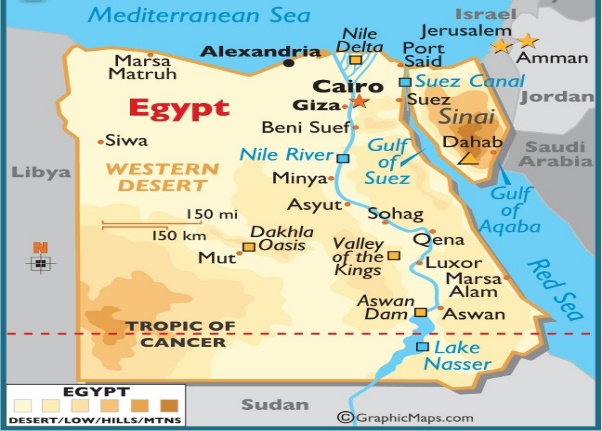 Cairo is the capital of Egypt.The River Nile is the longest river in the world.People settled near the Nile as it was a useful source of water (used for drinking, washing, watering crops)Map of Egypt.Cairo is the capital of Egypt.The River Nile is the longest river in the world.People settled near the Nile as it was a useful source of water (used for drinking, washing, watering crops)Key IndividualsKey IndividualsKey IndividualspharaohpharaohAn ancient Egyptian ruler (king or queen).Map of Egypt.Cairo is the capital of Egypt.The River Nile is the longest river in the world.People settled near the Nile as it was a useful source of water (used for drinking, washing, watering crops)Map of Egypt.Cairo is the capital of Egypt.The River Nile is the longest river in the world.People settled near the Nile as it was a useful source of water (used for drinking, washing, watering crops)NarmerNarmer– said to be the first pharaoh of all EgyptmerchantsmerchantsA person who buys or sells goods in large quantities.Map of Egypt.Cairo is the capital of Egypt.The River Nile is the longest river in the world.People settled near the Nile as it was a useful source of water (used for drinking, washing, watering crops)Map of Egypt.Cairo is the capital of Egypt.The River Nile is the longest river in the world.People settled near the Nile as it was a useful source of water (used for drinking, washing, watering crops)KhufuKhufu– pharaoh responsible for the building of the Great Pyramid at GizapyramidpyramidA building with triangular sides built as an Egyptian tomb (a place to bury the dead).Map of Egypt.Cairo is the capital of Egypt.The River Nile is the longest river in the world.People settled near the Nile as it was a useful source of water (used for drinking, washing, watering crops)Map of Egypt.Cairo is the capital of Egypt.The River Nile is the longest river in the world.People settled near the Nile as it was a useful source of water (used for drinking, washing, watering crops)HatshepsutHatshepsut– first and longest-reigning female pharaohburial chamberburial chamberA room that is often below ground level that is used to bury the remains of the dead.Map of Egypt.Cairo is the capital of Egypt.The River Nile is the longest river in the world.People settled near the Nile as it was a useful source of water (used for drinking, washing, watering crops)Map of Egypt.Cairo is the capital of Egypt.The River Nile is the longest river in the world.People settled near the Nile as it was a useful source of water (used for drinking, washing, watering crops)Ramses IIRamses II– often known as Ramses the Great, hismummy still rests in Cairo’s Egyptian Museum.descendantsdescendantsA person who is related to you and who lives after you, such as your child orgrandchild.Map of Egypt.Cairo is the capital of Egypt.The River Nile is the longest river in the world.People settled near the Nile as it was a useful source of water (used for drinking, washing, watering crops)Map of Egypt.Cairo is the capital of Egypt.The River Nile is the longest river in the world.People settled near the Nile as it was a useful source of water (used for drinking, washing, watering crops)TutankhamunTutankhamun– youngest pharaoh, famed for his burial tomb in the Valley of the KingsAn example of hieroglyphics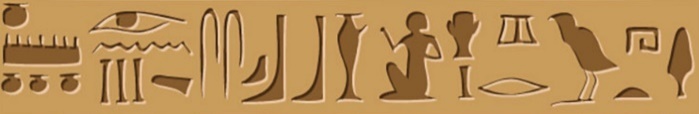 An example of hieroglyphicsAn example of hieroglyphics